Pinar del Río, 20 de abril de 2022A: Consejo de redacción de la revista Cooperativismo y Desarrollo.Nos permitimos presentar para proceso editorial con fines de publicación el artículo Evaluación y perfeccionamiento de las funciones del proceso de dirección en una Empresa tabacalera  y declaramos:Que es inédito.Que cada una de las personas que en el mismo constan como autora o autor ha contribuido directamente al contenido intelectual del trabajo, aprueba los contenidos del manuscrito que se somete a proceso editorial y da su conformidad para que su nombre figure en la autoría del mismo.Que este artículo no ha sido publicado previamente, no se encuentra en proceso de revisión en otra revista, ni figura en otro trabajo aceptado para publicación por otra editorial.                       Autor 1                                   Autor 2              Dainel Falcón Corrales               Anisley Herrera Pineda               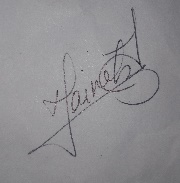 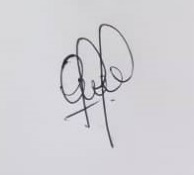                         Autor 3                                  Autor 4          Aidelisa Álvarez Gutierrez         Luis Alberto Estrada Hernández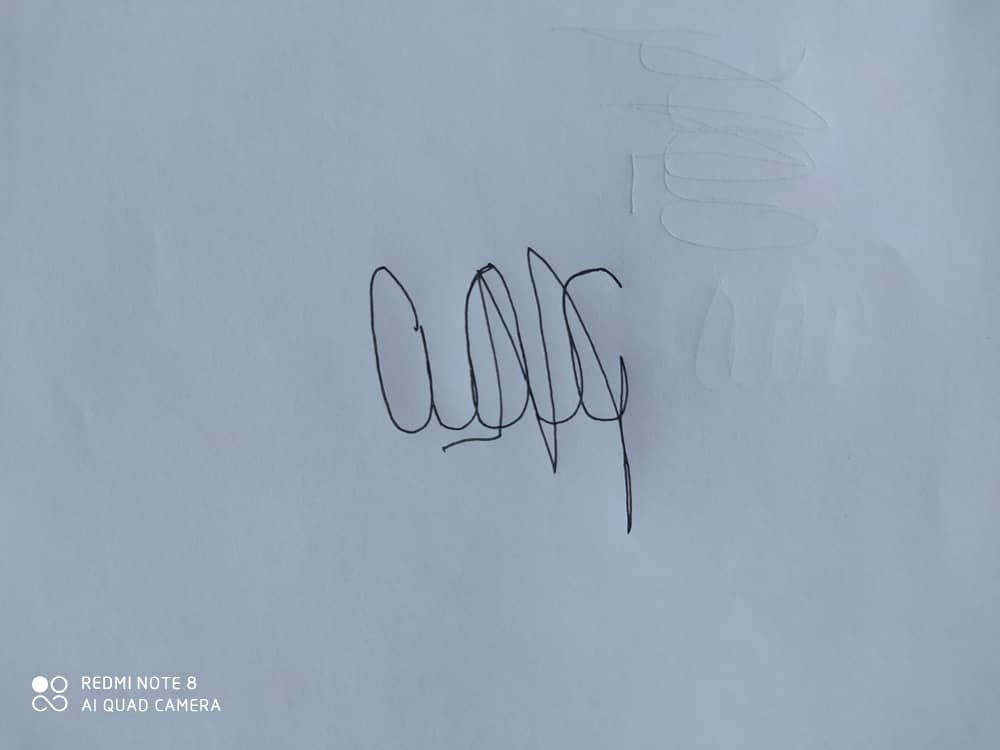 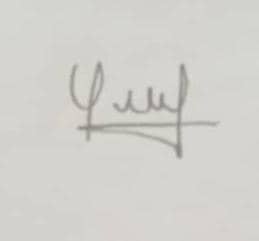 Autoría Declaración de la contribución de los autoresLos autores declaramos en esta carta el aporte de cada uno a la investigación. Dainel Falcón Corrales y Anisley Herrera Pineda diseñaron el estudio, analizaron los datos y elaboraron el borrador.Aidelisa Álvarez Gutiérrez estuvo implicada en la recogida, el análisis e interpretación de los datosLuis Alberto Estrada Hernández realizó una revisión bibliográfica de los temas y objeto de estudio analizadosTodos los autores revisaron la redacción del manuscrito y aprueban la versión finalmente remitida